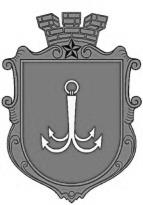                                           ОДЕСЬКА МІСЬКА РАДАПОСТІЙНА КОМІСІЯЗ ПИТАНЬ ТРАНСПОРТУ І ДОРОЖНЬОГО ГОСПОДАРСТВА ________________№_________________на №______________від______________ПОРЯДОК ДЕННИЙ27.04.2023				13:00				каб. 307Інформація від КП «ОМЕТ» про поточний стан ремонтних робіт трамвайного кільця на 16-й станції Великого Фонтану.Інформація від управління дорожнього господарства щодо аварійного стану Узвозу Марінеско та планів щодо ремонту вулично-дорожньої інфраструктури на 2023 рік.Інформація від КП «Одестранспарксервіс» про врегулювання питання щодо встановлення тарифу за паркування, після оскарження рішення Виконавчого комітету Одеським окружним адміністративним судом.Інші питання.пл. Думська, 1, м. Одеса, 65026, Україна